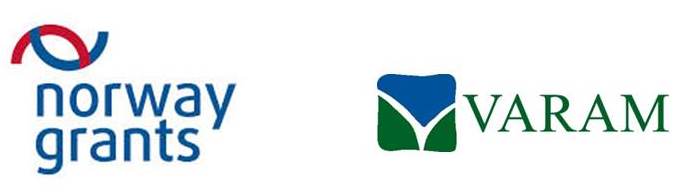 APSTIPRINĀTSAr Vidzemes plānošanas reģiona iepirkumu komisijas2014. gada 26. marta sēdesprotokola Nr. VPR/2014/14/1 lēmumuKomisijas priekšsēdētāja vietniece Ieva Kalniņa (paraksts)IepirkumaEkspertu pakalpojumi pētījuma „Vidzemes plānošanas reģiona viedās specializācijas iespējas” izstrādeinolikumsIepirkuma identifikācijas Nr. VPR/2014/14Saskaņā ar Publisko iepirkumu likuma 82.pantuCēsis2014. gadsVispārīgā informācija:Iepirkuma priekšmets Iepirkuma priekšmets: Ekspertu pakalpojumi pētījuma „Vidzemes plānošanas reģiona viedās specializācijas iespējas” izstrādei projektā „Latvijas plānošanas reģionu un vietējo pašvaldību teritoriālās attīstības plānošanas kapacitātes palielināšana un attīstības plānošanas dokumentu izstrādāšana”, kuru detalizēts apraksts norādīts Nolikuma 2. pielikumā (Tehniskā specifikācija). CPV kods: 73000000-2 (Pētniecības un izstrādes pakalpojumi un saistītie konsultāciju pakalpojumi). Iepirkuma līguma izpilde tiek finansēta Norvēģijas finanšu instrumenta 2009.-2014. gada perioda programmas projekta „Latvijas plānošanas reģionu un vietējo pašvaldību teritoriālās attīstības plānošanas kapacitātes palielināšana un attīstības plānošanas dokumentu izstrādāšana”, Nr. 4.3-24/NFI/INP-002, ietvaros. Plānotā līguma summa – EUR 5800,00 (bez PVN).Iepirkuma līguma termiņš – saskaņā ar Nolikuma 2. pielikumā (Tehniskā specifikācija) norādītajiem darbu izpildes termiņiem, ne vēlāk kā 01.08.2014.Piedāvājuma iesniegšanas vieta un termiņš Piedāvājuma dokumentus Pretendents iesniedz personīgi vai pa pastu slēgtā, aizzīmogotā iepakojumā, kas atbilst Nolikuma 7. punktā izvirzītajām noformēšanas prasībām, Vidzemes plānošanas reģionā, J. Poruka ielā 8, Cēsīs, LV-4101, 1. stāvā lietvedei līdz 2014. gada 7. aprīlim plkst. 10:00.Pretendentu piedāvājumi pēc šī termiņa netiks pieņemti. Piedāvājumi, kas saņemti pēc iepriekš minētā termiņa, tiks noraidīti un neatvērti nosūtīti atpakaļ Pretendentam.Piedāvājuma noformēšanaPiedāvājumi iepirkumā jāiesniedz personīgi slēgtā aploksnē vai pa pastu; uz iepakojuma jābūt norādītai šādai informācijai:Pretendenta nosaukums, reģistrācijas numurs, adrese un kontaktinformācija, kā arī norādei: Piedāvājums iepirkumam – Ekspertu pakalpojumi pētījuma „Vidzemes plānošanas reģiona viedās specializācijas iespējas” izstrādei (ID Nr. VPR/2014/14). Neatvērt līdz 2014. gada 7.aprīlim plkst. 10:00.Piedāvājums jāsagatavo latviešu valodā. Pretendentam jāiesniedz viens piedāvājuma oriģināleksemplārs.Piedāvājuma dokumentu lapām jābūt numurētām.Piedāvājuma visām lapām jābūt cauršūtām (caurauklotām), piedāvājumam jābūt apzīmogotam un apstiprinātam ar uzņēmuma (uzņēmējsabiedrības) vadītāja vai tā pilnvarotās personas parakstu.Piedāvājumam ir jābūt skaidri salasāmam, bez labojumiem un dzēsumiem.Piedāvājumā aiz titullapas jāievieto satura rādītājs. Piedāvājuma titullapā jānorāda Pretendenta nosaukums (vārds, uzvārds), reģistrācijas numurs vai personas kods (ja Pretendents ir fiziska persona), adrese un kontaktinformācijaPēc piedāvājumu iesniegšanas termiņa beigām Pretendents nevar grozīt savu piedāvājumu.Pieteikuma veidlapa jāparaksta Pretendenta pārstāvim ar paraksta tiesībām vai tā pilnvarotai personai. Ja Pretendents ir personu grupa, pieteikuma veidlapa jāparaksta katras personas, kas iekļauta grupā, pārstāvim ar paraksta tiesībām vai to pilnvarotai personai.Pretendents drīkst iesniegt tikai 1 (vienu) piedāvājuma variantu.Pretendents var iesniegt vienu piedāvājumu tikai par visu iepirkuma priekšmeta apjomu.Nosacījumi dalībai iepirkumā:8.1. Pasūtītājs izslēdz pretendentu no dalības iepirkumā jebkurā no šādiem gadījumiem:1) pasludināts pretendenta maksātnespējas process (izņemot gadījumu, kad maksātnespējas procesā tiek piemērota sanācija vai cits līdzīga veida pasākumu kopums, kas vērsts uz parādnieka iespējamā bankrota novēršanu un maksātspējas atjaunošanu), apturēta vai pārtraukta tā saimnieciskā darbība, uzsākta tiesvedība par tā bankrotu vai tas tiek likvidēts;2) pretendentam Latvijā vai valstī, kurā tas reģistrēts vai kurā atrodas tā pastāvīgā dzīvesvieta, ir nodokļu parādi, tajā skaitā valsts sociālās apdrošināšanas obligāto iemaksu parādi, kas kopsummā kādā no valstīm pārsniedz 150 euro.8.2. Nolikuma 8.1.punkta 1. un 2. apakšpunktos minēto apstākļu esamību Pasūtītājs pārbauda tikai attiecībā uz pretendentu, kuram būtu piešķiramas līguma slēgšanas tiesības atbilstoši Nolikumā noteiktajām prasībām un kritērijiem.Pretendentu atlases un kvalifikācijas prasībasPretendents ir fiziska vai juridiska persona vai šādu personu apvienība, jebkurā to kombinācijā, kurš iesniedzis piedāvājumu iepirkumā. Pretendenta uzņēmējdarbība (saimnieciskā darbība) ir reģistrēta Latvijas Republikas tiesību aktos noteiktā kārtībā vai līdzvērtīgos reģistros ārvalstīs (ja attiecināms). Pretendents pēdējo 3 (trīs) gadu laikā ir sniedzis vismaz vienu pakalpojumu iepirkuma priekšmetam līdzvērtīga apjoma un satura eksperta pakalpojumu nodrošināšanā. Pretendentam jānodrošina personāls kvalitatīvai un savlaicīgai līguma izpildei. Pretendents līguma izpildei nodrošina vismaz vienu ekspertu, kuram ir iepirkuma priekšmeta izpildei atbilstošas prasmes un pieredze līdzīgu pakalpojumu sniegšanā, kura kvalifikācija un pieredze atbilst šādām minimālām prasībām:Eksperts (i), kuram ir :1) doktora grāds ekonomikā vai citās sociālajās zinātnēs,2) pieredze attīstības plānošanas dokumentu vai rīcībpolitiku izstrādē,3) veikti 2-3 pētījumi līdzvērtīga apjoma un satura ziņā (uzņēmējdarbības un ekonomiskā attīstība, pētniecība un attīstība, inovācijas),3) publikācijas par reģionālo ekonomiku vai viedo specializāciju vai Vidzemes reģiona attīstību.un/vai Eksperts (i), kuram ir:		1) augstākā izglītība/ maģistra grāds ekonomikā vai citās sociālajās zinātnēs,		2) pieredze 2-3 līdzvērtīgu pētījumu (līdzīga apjoma un satura ziņā- uzņēmējdarbības un ekonomiskā attīstība, pētniecība un attīstība, inovācijas) izstrādē ne mazāk kā reģionālajā līmenī;		3) attīstības plānošanas dokumentu vai rīcībpolitiku izstrādē.  Iepirkuma izpildē iesaistītam ekspertam nepieciešamas:teicamas latviešu valodu zināšanas (atbilstība C2 līmenim);labas vai teicamas angļu valodas zināšanas (vismaz B2/C1 līmenis);prezentāciju sniegšanas prasmes;labas iemaņas darbā ar datoru (MS Word; MS Excel, MS PowerPoint). Pasūtītājam ir tiesības pārbaudīt Pretendentu sniegto ziņu patiesumu.Pretendentam jāiesniedz šādi atlases un kvalifikāciju apliecinoši dokumentiPretendenta parakstīts pieteikums par piedalīšanos iepirkumā (Nolikuma 1.pielikums);Ārvalstīs reģistrētiem pretendentiem - komercdarbību, saimniecisko darbību reģistrējošas iestādes ārvalstīs izdotas reģistrācijas apliecības kopija vai izdruka no kompetentās iestādes datu bāzes (ja attiecināms);Pretendenta sniegto pakalpojumu (izpildīto līgumu) saraksts – forma (saskaņā ar Nolikuma 3. pielikumu);Pretendenta nosaukto speciālistu kvalifikāciju apliecinoši dokumenti – CV (saskaņā ar Nolikuma 4. pielikumu) un iegūto izglītību apliecinošo dokumentu kopijas;Ja Pretendentu iesniegtajā piedāvājumā pārstāv pilnvarota persona, pretendenta pārstāvja pilnvara, personu apvienībai - sabiedrības vai sadarbības līguma apliecināta kopija, kurā ir norādīts Pretendenta pārstāvja vārds, uzvārds, ieņemamais amats;Pretendenta tehniskā un finanšu piedāvājuma forma (Nolikuma pielikums Nr. 5);Pretendenta tehniskais piedāvājums (Nolikuma pielikums Nr. 6).Finanšu piedāvājumsPiedāvājumam jābūt izteiktam euro, finanšu piedāvājums jāaizpilda atbilstoši Nolikuma 5. pielikumā norādītajai formai. Piedāvājuma cenā jāiekļauj visas pakalpojuma izmaksas, nodokļi un nodevas, kas saistītas ar iepirkuma līguma izpildi; atsevišķi jānorāda PVN, ja attiecināms. Piedāvājumi, kuru piedāvātā cena ar PVN pārsniegs Nolikuma 4.punktā nosaukto plānoto līgumcenu, tiks noraidīti kā neatbilstoši Nolikuma prasībām.Piedāvājumu vērtēšana un lēmuma pieņemšanaPiedāvājumu atvēršanu un izvērtēšanu veic Pasūtītāja Iepirkumu komisija slēgtās sēdēs. No pilnībā iepirkuma tehniskās specifikācijas prasībām atbilstošiem piedāvājumiem Iepirkumu komisija izvēlēsies saimnieciski visizdevīgāko piedāvājumu.Piedāvājuma izvēles kritēriji, vērtēšanas kritērijs un vērtēšanas kārtība	Piedāvājumu, kas iesniegti nolikumā paredzētajā kārtībā un termiņā, izvērtēšanu komisija veic 4 (četros) posmos:1. posms – Piedāvājumu noformējuma pārbaude. Komisija vērtēs pretendenta piedāvājuma noformējuma atbilstību nolikuma 7. punkta prasībām. Ja komisija vērtēšanas procesā konstatēs tādu piedāvājuma neatbilstību nolikuma prasībām, kura var ietekmēt turpmāko lēmumu pieņemšanu attiecībā uz pretendentu, komisija var pieņemt lēmumu par piedāvājuma tālāku nevērtēšanu;2. posms – Pretendentu atlase. Komisija novērtē, vai Pretendents atbilst nolikuma 9. punktā noteiktajiem kvalifikācijas kritērijiem un vai Pretendents ir iesniedzis visus nolikuma 10. punktā noteiktos dokumentus. Ja Pretendents neatbildīs kādam no minētajiem kvalifikācijas kritērijiem, nebūs iesniedzis kādu no nolikumā norādītajiem dokumentiem vai to saturs neatbildīs nolikuma prasībām Komisija lems par piedāvājuma tālāku izskatīšanu.3. posms – Piedāvājumu atbilstības pārbaude. Komisija pārbauda Pretendenta Tehniskā piedāvājuma atbilstību nolikumā izvirzītajām prasībām, kā arī, vai Finanšu piedāvājuma formā nav aritmētisku kļūdu. Ja komisija konstatēs aritmētiskās kļūdas, tā veiks pārrēķinu un turpmākajā vērtēšanas procesā izmantos labotās cenas. Par aritmētisko kļūdu labojumiem Pasūtītājs informēs Pretendentu.Ja komisija konstatēs Pretendenta Tehniskā piedāvājuma neatbilstību nolikumā izvirzītajām prasībām, tā lems par piedāvājuma tālāku izskatīšanu.4. posms – Piedāvājumu vērtēšana. Komisija veic piedāvājumu vērtēšanu atbilstoši nolikumā noteiktajiem vērtēšanas kritērijiem un izvēlas saimnieciski visizdevīgāko piedāvājumu.Pasūtītājs izvēlas saimnieciski visizdevīgāko piedāvājumu atbilstoši šādiem piedāvājumu vērtēšanas kritērijiem:Punktu skaits Pretendenta piedāvātajai līgumcenai EUR bez PVN:Piedāvājumam ar zemāko piedāvāto līgumcenu EUR bez PVN tiek piešķirts maksimālais punktu skaits – 30 punkti. Pārējiem piedāvājumiem punkti tiek aprēķināti un piešķirti pēc formulas: (Cmin /C) x 30, kurCmin   = Zemākā piedāvātā līgumcena, EUR bez PVN.C = Vērtējamā pretendenta piedāvātā līgumcena, EUR bez PVN.Piedāvājuma kvalitāte. Tiek piešķirts vērtējums līdz 70 punktiem (ieskaitot). Punkti par piedāvājuma kvalitāti tiek piešķirti, izvērtējot piedāvājumu pēc šādiem kritērijiem:Ja Pretendents attiecībā uz kādu no minētajiem vērtējamajiem kritērijiem vispār nav iesniedzis informāciju, attiecīgajā kritērijā tiek piešķirti 0 punktu.Katrs iepirkuma komisijas loceklis individuāli vērtē Pretendenta iesniegtā piedāvājuma kvalitāti, pamatojot savu lēmumu. Katra kritērija vērtējums ir visu komisijas locekļu vidējais vērtējums konkrētajam kritērijam (katra komisijas locekļa individuāli piešķirto punktu skaitu summa dalot ar komisijas locekļu skaitu). Saimnieciski visizdevīgākais piedāvājums tiek noteikts pēc šādas formulas:V – piedāvājuma kopējais punktu skaitsCmin – zemākā piedāvātā līgumcenaC – konkrētā pretendenta piedāvātā līgumcenaQ - pretendenta piedāvājuma kvalitatīvo vērtēšanas kritēriju punktu kopsummaQmax - kvalitatīvo vērtēšanas kritēriju maksimālais punktu skaits no visiem piedāvājumiemPar saimnieciski visizdevīgāko piedāvājumu tiek uzskatīts piedāvājums ar augstāko kopējo punktu skaitu.Iepirkuma Komisija ir tiesīga labot aritmētiskās kļūdas Pretendentu finanšu piedāvājumā. Par kļūdu labojumu un laboto piedāvājuma summu komisija paziņo Pretendentam, kura pieļautās kļūdas labotas. Pretendentu un piedāvājumu izvērtēšanā Iepirkumu komisija pārbauda to atbilstību iepirkuma prasībām un tehniskai specifikācijai.Konstatējot pretendenta vai piedāvājuma neatbilstību kādai no iepirkuma prasībām, Iepirkuma komisijai ir tiesības izslēgt Pretendentu no turpmākas dalības iepirkumā un neizskatīt piedāvājumu.Pēc piedāvājumu izvērtēšanas Iepirkumu komisija pieņem kādu no šādiem lēmumiem:	12.5.1.par kāda no Pretendentiem atzīšanu par iepirkuma uzvarētāju;	12.5.2.par iepirkuma izbeigšanu, neizvēloties nevienu no Pretendentiem, ja iepirkumam nav iesniegti Piedāvājumi, vai arī iesniegtie Piedāvājumi neatbilst noteiktajām prasībām.12.6. Pasūtītājs var jebkurā brīdī pārtraukt iepirkumu, ja tam ir objektīvs pamatojums.12.7. Iepirkumu komisija var pieprasīt no pretendenta papildus informāciju, kā arī pārbaudīt pretendenta sniegto informāciju tai pieejamās publiskās datu bāzēs.12.8.Iepirkumu komisijas tiesības un pienākumus, kas nav atrunāti šajās prasībās, nosaka Publisko iepirkumu likums un citi spēkā esošie normatīvie akti.Iepirkuma līguma slēgšanaPirms lēmuma par iepirkuma rezultātiem pieņemšanas Iepirkumu komisija pārbauda, vai pretendents nav izslēdzams no dalības iepirkumā saskaņā ar PIL 82. panta piekto daļu 82. panta septītajā un astotajā daļās noteiktajā kārtībā.Pasūtītājs slēgs ar Iepirkumu komisijas izraudzīto pretendentu iepirkuma līgumu normatīvajos aktos noteiktajā kārtībā. Līguma projekts ir pievienots kā Pielikums Nr.7 un tā nosacījumi ir ņemami vērā, sagatavojot piedāvājumu.Nolikuma pielikumi:1.pielikums  Pieteikums par piedalīšanos iepirkumā forma2.pielikums  Tehniskā specifikācija3.pielikums  Saraksts par pretendenta iepirkumam līdzīga rakstura un apjoma sniegtiem pakalpojumiem4.pielikums  Ekspertu CV forma5.pielikums  Tehniskā un finanšu piedāvājuma forma6.pielikums  Tehniskais piedāvājums (VEIDLAPA)7.pielikums  Iepirkuma līguma projekts.1.pielikumsIepirkuma Nolikumam Identifikācijas Nr. VPR/2014/14PIETEIKUMA PAR PIEDALĪŠANOS iepirkumā FORMAPretendents (nosaukums) iesniedz pieteikumu dalībai iepirkumāEkspertu pakalpojumi pētījuma „Vidzemes plānošanas reģiona viedās specializācijas iespējas” izstrādei Iepirkuma identifikācijas Nr. VPR/2014/14un saskaņā ar iepirkuma nolikuma noteikumiem apliecina, ka:Atzīst sev par saistošām un apņemas ievērot iepirkuma nolikuma prasības.Apstiprina, ka tā piedāvājums ir spēkā līdz iepirkuma līguma noslēgšanai vai paziņojumam par iepirkuma izbeigšanu bez rezultāta. Līguma slēgšanas tiesību piešķiršanas gadījumā piedāvājums ir spēkā visu līguma darbības laiku.Līguma slēgšanas tiesību piešķiršanas gadījumā apņemas veikt pakalpojumu izpildi saskaņā ar iepirkumā iesniegto piedāvājumu pilnā apjomā, ievērojot Tehniskajā specifikācijā noteiktās prasības.Visas piedāvājumā sniegtās ziņas ir precīzas un patiesas.Pretendenta vai tā pilnvarotās personas paraksts, tā atšifrējums, datums, zīmogs       Personu apvienības gadījumā pieteikumu paraksta katrs dalībnieks 2.pielikumsIepirkuma Nolikumam Identifikācijas Nr. VPR/2014/14Tehniskā specifikācijaEkspertu pakalpojumi pētījuma „Vidzemes plānošanas reģiona viedās specializācijas iespējas” izstrādeiIepirkuma identifikācijas Nr. VPR/2014/141.	Pasūtītājs – Vidzemes plānošanas reģions, nodokļu maksātāja reģistrācijas Nr. 90002180246, juridiskā adrese – Jāņa Poruka iela 8-108, Cēsīs (turpmāk tekstā - VPR).2. Pakalpojuma vispārējs apraksts	VPR realizē EEZ/Norvēģijas finanšu instrumenta 2009.-2014.gada perioda programmas „Kapacitātes stiprināšana un institucionālā sadarbība starp Latvijas un Norvēģijas valsts institūcijām, vietējām un reģionālām iestādēm” projektu „Latvijas plānošanas reģionu un vietējo pašvaldību teritoriālās attīstības plānošanas kapacitātes palielināšana un attīstības plānošanas dokumentu izstrādāšana” (Nr.4.3-24/NFI/INP-002), kura ietvaros paredzēts izstrādāt pētījumu „Vidzemes plānošanas reģiona viedās specializācijas iespējas”. Viedā specializācija ir pieeja ekonomiskajai attīstībai, apvienojot uzņēmējdarbības, izglītības un inovāciju jomas, kas veicinātu jaunas izaugsmes iespējas konkrētā teritorijā. Viedās specializācijas pieeja uzsver, ka valstis vai reģioni identificē un uzsver ierobežotu skaitu prioritāro jomu, koncentrējoties uz reģiona pieejamiem resursiem un to konkurētspējīgām priekšrocībām (OECD, Innovation-driven Growth in Regions: The Role of Smart Specialization, 2013).Pētniecības un inovāciju stratēģijas vadlīnijas viedai specializācijai (Guide on Research and Innovation Strategies for Smart Specialisation (RIS3 Guide)) uzsver, ka reģionālā izaugsme izriet no vietējo uzņēmumu spējas radīt jaunus produktus vai paaugstināt to konkurētspēju tirgū, kas mūsdienās ir viens no būtiskākajiem reģionālās attīstības priekšnoteikumiem. Attiecībā uz vietas konkurētspēju un inovācijām notikusi paradigmas maiņa, kas uzsver nepieciešamību pēc pārdomātas valsts un reģionālās viedās specializācijas definēšanas.Vidzemes plānošanas reģiona attīstības padome 2012. gada 13. jūnijā pieņēmusi lēmumu par Vidzemes plānošanas reģiona ilgtspējīgas attīstības stratēģijas 2014-2030 un attīstības programmas 2014-2020 izstrādes uzsākšanu. Šo dokumentu ietvaros tiks definētas Vidzemes plānošanas reģiona viedās specializācijas jomas un to attīstības iespējas. 3.Iepirkuma priekšmetsEkspertu pakalpojumi pētījuma „Vidzemes plānošanas reģiona viedās specializācijas iespējas” izstrādei projektā „Latvijas plānošanas reģionu un vietējo pašvaldību teritoriālās attīstības plānošanas kapacitātes palielināšana un attīstības plānošanas dokumentu izstrādāšana”.4.	Iepirkuma ietvaros galvenie īstenojamie uzdevumi ir: 4.1.veikt VPR pieejamo viedās specializācijas resursu analīzi un to konkurētspējas priekšnoteikumu novērtējumu, izstrādājot:reģionā pieejamo tehnoloģisko, vides, ekonomisko, sociālo (t.sk. līdzdalības un partnerības) un kultūras resursu analīzi;reģionā pieejamās infrastruktūras novērtējumu viedās specializācijas nodrošināšanai;reģiona attīstībai nozīmīgu izglītības un pētniecības iestāžu tīkla novērtējumu, kā arī darbaspēka resursu izvietojumu reģionā;VPR uzņēmējdarbības un inovāciju vides un ekonomiskās situācijas novērtējumu. Analīzes gaitā jāņem vērā šādi faktori: reģiona ekonomisko vienību attīstības dinamika, to ieņēmumi un nodarbinātības struktūra pa nozarēm;reģiona industriālā struktūra un tās nišas specializācijas potenciāls;reģiona inovāciju, eksporta un pētniecības rādītāji pa nozarēm.izstrādāt priekšlikumus VPR viedās specializācijas jomām:reģionālā griezumā, izvirzot konkrētas rīcības šo jomu attīstībai, definējot prioritāros uzdevumus, nosakot atbildīgos un finanšu avotus viedās specializācijas ieviešanai reģionā;attīstības centru griezumā (VPR attīstības centros Valmierā, Cēsīs, Smiltenē, Gulbenē, Madonā, Alūksnē, Valkā un VPR lauku teritorijās), ņemot vērā 4.1. nodaļā un tās apakšnodaļās izvirzītos uzdevumus un analīzes rezultātus.4.3.Izstrādāt VPR ekonomikas un inovāciju vides indikatoru priekšlikumus un priekšlikumus to mērīšanai un uzraudzībai NUTS 3 līmenī.4.4.Organizēt līdz 01.07.2014. 2 darba grupu sanāksmes- diskusijas par VPR viedās specializācijas iespējām, vienā no tām iesaistot dažādu uzņēmējdarbības nozaru pārstāvjus, otrā pētniecības nozaru pārstāvjus. Abās darba grupās iesaistāmi Pasūtītāja pārstāvji, reģiona uzņēmējdarbības speciālisti un par diskusijas jomu atbildīgo ministriju pārstāvji. Izpildītājs atbild par darba grupu norises saturu, diskusijas dalībnieku izvēli un informēšanu un nodrošina darba grupu sanāksmes un diskusiju dokumentēšanu, dalībnieku reģistrēšanu, atskaites sagatavošanu Pasūtītājs nodrošina telpas, aprīkojumu un kafijas pauzes.4.5.Sagatavot prezentāciju un novadīt prezentāciju Pasūtītājam par eksperta pakalpojumu izpildi kopumā, kurā ietver:4.5.1.viedās specializācijas pētījuma izklāstu;4.5.2.darba grupu norišu, diskusiju apkopojumu, būtiskākos secinājumus un priekšlikumus. 5.Nodevumi un iesniegšanas termiņi:5.1. Darba plāns par pētījuma veikšanas procesu Word formātā elektroniski un papīra formātā, ne vēlāk kā 2 nedēļas pēc līguma noslēgšanas.Uzsākot pakalpojuma izpildi, Izpildītājs ar Pasūtītāju saskaņo pakalpojuma izpildes laika grafiku, veicamās aktivitātes atbilstoši iepirkuma termiņam.Prezentēt viedās specializācijas konkurētspējas potenciāla novērtējuma metodoloģiju t.sk. detalizētu pētījuma izstrādes darba plānu ne vēlāk kā 2 nedēļas pēc līguma noslēgšanas.5.2. Pētījums  „Vidzemes plānošanas reģiona viedās specializācijas iespējas” latviešu valodā Word formātā elektroniski un papīra formātā iesiets 2 (divos) eksemplāros, 1 (viens) eksemplārs - CD vai zibatmiņā.Pētījuma minimālais apjoms 40 A4 lapaspuses, standarta lappuse - A4 formāts, teksta sagatavošanai ir jāizmanto Times New Roman fonts, 12 lieluma burti ar viena intervāla atstarpi. Pētījuma struktūrā jāievēro proporcija: 50% no apjoma 4.1.p. uzdevuma izklāstam,40 % no apjoma 4.2.p. uzdevuma izklāstam,10% no apjoma 4.3.p. uzdevuma izklāstam.   Informācija pētījumā jāapkopo pārskatāmi gan tekstā, gan salīdzināmos grafikos.Pētījumam pievieno pētījuma rezultātu kopsavilkumu angļu valodā.Pētījuma kopsavilkuma  maksimālais apjoms 2 A4 lapaspuses. Pētījuma 1.daļa, kurā detalizēti izstrādāti 4.1. un 4.2. punktos nosauktie uzdevumi, jāiesniedz līdz 2014. gada 1. jūnijam.Viss pētījuma teksts, kopsavilkums jāiesniedz līdz 2014. gada 1. augustam. 5.3.Darba grupu darbības norises dokumentācija Word formātā elektroniski un papīra formātā.Par katru Izpildītāja pakalpojuma norisē organizēto darba grupu Izpildītājs iesniedz sanāksmes protokolu, dalībnieku reģistru, Izpildītāja sagatavotu diskusijas apkopojumu ar secinājumiem un priekšlikumiem jāiesniedz ne vēlāk kā līdz 2014. gada 1. augustam. 5.4.Prezentācija par pakalpojumu (atbilstoši 4.5.p.)  PowerPoint formātā elektroniski jāiesniedz ne vēlāk kā līdz 2014. gada 1. augustam.Prezentācija klātienē Pasūtītāja noteiktā vietā un laikā .5.5. Atskaite par pakalpojuma izpildes norisi jāiesniedz katru mēnesi elektroniski, ne vēlāk kā līdz nākamā mēneša 5. datumam. 6. Vispārējās prasības pakalpojuma izpildē: 6.1.Pretendentam pakalpojuma izpildē jāievēro šādi ietvardokumenti: 1)Eiropa 2020 stratēģija;2)Pētniecības un inovāciju stratēģijas vadlīnijas viedai specializācijai (Guide on Research and Innovation Strategies for Smart Specialisation (RIS3 Guide)), 2012. gada maijs;3)Reģionālā politika mazo un vidējo uzņēmumu izaugsmei (Regional policy for smart growth of SMEs), 2013. gada augusts;4) Latvijā spēkā esošie normatīvie akti izstrādājamo nodevumu jomā,5) Norvēģijas finanšu instrumenta 2009.-2014.gada perioda programmas „Kapacitātes stiprināšana un institucionālā sadarbība starp Latvijas un Norvēģijas valsts institūcijām, vietējām un reģionālām iestādēm” vizuālās identitātes prasības;6) Esošā statistikas informācija un iepriekš VPR veiktie pētījumi, plāni, projekti u.c., publicitātes materiāli par nodevumu jomu;7) Ministru Kabineta noteikumi Nr. 916 „Dokumentu izstrādāšanas un noformēšanas kārtība”.6.2.Pirms nodevumu gala redakcijas iesniegšanas Izpildītājs nosūta Pasūtītājam saskaņošanai nodevumu projektus elektroniski uz e-pastu: ieva.kalnina@vidzeme.lv ne vēlāk kā 5 (piecas) darba dienas pirms nodevuma iesniegšanas noteiktā termiņa; 5.1.punktā nosaukto nodevumu - vienu darba dienu iepriekš. 6.3.Izpildītājam nodevuma izstrādē ir saistoši Pasūtītāja priekšlikumi nodevumu sagatavošanai un precizēšanai. Pasūtītājam ir tiesības nepieciešamības gadījumā pieprasīt nodevumu precizēšanu / papildināšanu. Pakalpojumu saturs var tikt precizēts projekta izstrādes gaitā saskaņā ar projekta vadības grupas lēmumiem iespējami kvalitatīvāku projekta rezultātu sasniegšanai.6.4.Nodevuma noformējumā Izpildītājs ievēro Norvēģijas finanšu instrumenta 2009.-2014.gada perioda programmas „Kapacitātes stiprināšana un institucionālā sadarbība starp Latvijas un Norvēģijas valsts institūcijām, vietējām un reģionālām iestādēm” vizuālās identitātes prasības. Ar tām var iepazīties šeit: http://www.eeagrants.lv/files/EEZ_un_Norv_komunikacijas_strategija_LAT.pdf 56.5.Nodevumi jāiesniedz ar pavadrakstu uz Izpildītāja veidlapas, kurā jānorāda nodevuma nosaukums, izstrādātājs, nodevumā iesniedzamie dokumenti (katra dokumenta nosaukums, lappušu skaits un eks. skaits).3.pielikumsIepirkuma Nolikumam Identifikācijas Nr. VPR/2014/14SARAKSTS par pretendenta _____________________________(pretendenta nosaukums)iepirkumam līdzīga rakstura un apjoma sniegtiem pakalpojumiem( Identifikācijas Nr. VPR/2014/14)4.pielikumsIepirkuma Nolikumam Identifikācijas Nr. VPR/2014/14EKSPERTA CV UN APLIECINĀJUMSIepirkumamEkspertu pakalpojumi pētījuma „Vidzemes plānošanas reģiona viedās specializācijas iespējas” izstrādei Iepirkuma identifikācijas Nr. VPR/2014/141.2. Izglītība: Lūdzu, sniedziet informāciju par iegūto augstāko izglītību un zinātniskajiem grādiem, lai varētu novērtēt Jūsu atbilstību nolikuma 9.4.punkta izvirzītajām prasībām. Pielikumā pievienojiet izglītības kvalifikāciju/grādu apliecinošu dokumentu kopijas3. Darba pieredze: Lūdzu, sniedziet darba pieredzes aprakstu, norādot nepieciešamo informāciju, lai varētu novērtēt Jūsu atbilstību Nolikuma 9.4.punktā izvirzītajām prasībām.4. Valodu prasme: Lūdzu, norādiet savu valodas prasmju līmeni atbilstoši Eiropas Valodu prasmes līmeņu aprakstam no A1-C2. Informācija par valodu prasmes līmeņiem: (http://europass.cedefop.europa.eu/europass/home/hornav/Downloads/CEF/LanguageSelfAssessmentGrid.csp?loc=en_GB), lai varētu novērtēt Jūsu atbilstību Nolikuma 9.4. punktā izvirzītajām prasībām (atbilstība līmenim).5. Datorprasmes: Lūdzu, novērtējiet savas datorprasmes, ar „X” atzīmējot atbilstošo līmeni, lai varētu novērtēt Jūsu atbilstību Nolikuma 9.4. punktā izvirzītajām prasībāmAPLIECINĀJUMS:Es, apakšā parakstījies (-usies): apliecinu, ka šī informācija pareizi raksturo mani, manu kvalifikāciju un pieredzi;piekrītu manu personas datu apstrādei iepirkumā  „Ekspertu pakalpojumi pētījuma „Vidzemes plānošanas reģiona viedās specializācijas iespējas” izstrādei”, un apliecinu, ka apņemos piedalīties līguma izpildē gadījumā, ja pretendentam_______________iepirkuma rezultātā tiks piešķirtas tiesības slēgt iepirkuma līgumu.Vārds, uzvārds: _________________________________________Paraksts: 				Datums (diena/mēnesis/gads) :			_5.pielikumsIepirkuma Nolikumam Identifikācijas Nr. VPR/2014/14TEHNISKĀ un FINANŠU PIEDĀVĀJUMA FORMAPRETENDENTS NOFORMĒ UZ SAVAS VEIDLAPAS (pretendenta nosaukums) Tehniskais un Finanšu piedāvājumsiepirkumam Ekspertu pakalpojumi pētījuma „Vidzemes plānošanas reģiona viedās specializācijas iespējas” izstrādeiiepirkuma ID Nr. VPR/2014/14 	Piedāvājam sniegt iepirkuma „Ekspertu pakalpojumi pētījuma „Vidzemes plānošanas reģiona viedās specializācijas iespējas” izstrādei” tehniskajā specifikācijā noteiktos eksperta pakalpojumus iepirkuma dokumentos un normatīvajos aktos noteiktā kārtībā.	  Mūsu piedāvātā cena par eksperta pakalpojuma sniegšanu, kas sevī ietver visas pakalpojuma izmaksas, nodokļus un nodevas, kas saistītas ar iepirkuma līguma izpildi:Ja Pretendents ir fiziska persona vai fizisku personu apvienība, Finanšu piedāvājuma iepirkuma ailē „Cena bez PVN” Pretendents norāda pakalpojuma sniegšanas cenu, ieskaitot visus normatīvajos aktos noteiktos nodokļu maksājumus, kas piemērojami fiziskai personai izmaksājamai atlīdzībai, tajā skaitā, darba devēja maksājamā valsts sociālās apdrošināšanas obligāto iemaksu daļa. 6.pielikumsIepirkuma Nolikumam Identifikācijas Nr. VPR/2014/14TEHNISKAIS PIEDĀVĀJUMS (VEIDLAPA)Iepirkumam Ekspertu pakalpojumi pētījuma „Vidzemes plānošanas reģiona viedās specializācijas iespējas” izstrādei Identifikācijas Nr. VPR/2014/14*Pretendenta apraksts par to, kā tiks izpildīta konkrētā prasība** Pretendenta apliecina, ka nodrošinās konkrēto prasību ievērošanu7.pielikumsIepirkuma Nolikumam Identifikācijas Nr. VPR/2014/14IEPIRKUMA LĪGUMA PROJEKTSCēsīs, 									2014. gada __aprīlī						 Vidzemes plānošanas reģions, nodokļu maksātāja reģistrācijas Nr. 90002180246, juridiskā adrese – Jāņa Poruka iela 8-108, Cēsīs, turpmāk tekstā saukts – Pasūtītājs, kura vārdā saskaņā ar Nolikumu rīkojas administrācijas vadītāja Guna Kalniņa-Priede, no vienas puses,un	<Juridiskās personas nosaukums, reģistrācijas numurs, juridiskā adrese, pilnvarotās personas vārds, uzvārds, pilnvarojuma dokuments; fiziskās personas vārds, uzvārds, personas kods, adrese> (turpmāk – Izpildītājs) no otras puses, turpmāk tekstā abi līguma slēdzēji tiek saukti - Puses, katrs atsevišķi - Puse, pamatojoties uz iepirkumu “Ekspertu pakalpojumi pētījuma „Vidzemes plānošanas reģiona viedās specializācijas iespējas” izstrādei”, identifikācijas Nr. VPR/2014/14, (turpmāk – Iepirkums), rezultātiem,noslēdz šādu līgumu (turpmāk – Līgums):1. LĪGUMA PRIEKŠMETS1.1.Saskaņā ar Tehnisko specifikāciju (Līguma pielikums Nr. 1), Iepirkumā iesniegto Izpildītāja piedāvājumu (Līguma pielikums Nr. 2), un Līguma noteikumiem Pasūtītājs uzdod, bet Izpildītājs apņemas sniegt ekspertu  pakalpojumus (turpmāk – Pakalpojums) projektā „Latvijas plānošanas reģionu un vietējo pašvaldību teritoriālās attīstības plānošanas kapacitātes palielināšana un attīstības plānošanas dokumentu izstrādāšana”” (turpmāk – Projekts) pētījuma izstrādei.1.2. Pakalpojumu izpildes termiņš ir no iepirkuma Līguma noslēgšanas dienas līdz datu bāzes iepirkuma līguma noslēgšanas dienai.1.3.Līgums tiek finansēts Norvēģijas finanšu instrumenta 2009.–2014. gada perioda programmas projektā „Latvijas plānošanas reģionu un vietējo pašvaldību teritoriālās attīstības plānošanas kapacitātes palielināšana un attīstības plānošanas dokumentu izstrādāšana”( projekta Nr.4.3-24/NFI/INP-002), ietvaros.2. PUŠU TIESĪBAS UN PIENĀKUMI2.1. Izpildītājs apņemas pildīt šajā Līgumā noteiktās saistības atbilstoši Pasūtītāja prasībām un Pasūtītāja noteiktajos termiņos saskaņā ar Tehnisko specifikāciju un Izpildītāja piedāvājumu. 2.2. Izpildītājam nav tiesības šajā Līgumā noteiktās saistības nodot trešajām personām.2.3. Izpildītājs nodrošina, lai Pakalpojuma izpildes laikā netiek pieļautas patvaļīgas atkāpes no Tehniskās specifikācijas un Izpildītāja finanšu piedāvājuma, Līguma noteikumiem, kārtības, termiņiem, finanšu izlietojuma. Izpildītājs informē Pasūtītāju nekavējoši par apstākļiem, kas varētu kavēt vai ierobežot pienācīgu Pakalpojumu izpildi noteiktajos termiņos.2.4.Izpildītājs apņemas trešajām personām neizpaust informāciju, kas Izpildītājam kļuvusi zināma pildot šajā Līgumā noteiktās saistības.2.5. Jebkāda ar Līguma izpildi saistīta un jebkurā formā pieejama informācija, tai skaitā Izpildītāja sagatavotie visa veida materiāli, pieder Pasūtītājam un ir tā īpašums. Izpildītājam nav tiesību jebkādā veidā ierobežot Pasūtītāja tiesības brīvi un pēc saviem ieskatiem rīkoties ar tiem.2.6. Izpildītājs ir atbildīgs par iesaistītā personāla kvalifikāciju, kompetenci un pakalpojumu izpildei atbilstošu darbību.2.7. Izpildītājs nodrošina šādu ekspertu iesaisti Līguma izpildē:______________________________________________________2.8. Izpildītājs 	var ierosināt iepriekš nosaukto ekspertu aizstāšanu tikai rakstveidā saskaņojot to ar Pasūtītāju, ja ekspertu nepieciešams aizstāt tādu iemeslu dēļ, ko Izpildītājs nespēj ietekmēt vai novērst. Šajā gadījumā Izpildītājs uzņemas pilnu atbildību par Pakalpojuma izpildi atbilstoši Līguma noteikumiem un pārējām Izpildītāja saistībām.2.9.Aizstāšanas gadījumā eksperta aizstājējam jāatbilst Iepirkuma procedūras dokumentos noteiktajām personāla kvalifikācijas prasībām un ir jābūt ar aizstājamajam ekspertam līdzvērtīgu kvalifikāciju. 2.10. Pirms eksperta aizstāšanas Izpildītājs iesniedz Pasūtītājam eksperta aizstājēja:2.10.1. 	CV;2.10.2. 	Izpildītāja apliecinātas eksperta aizstājēja kvalifikāciju apliecinošo dokumentu kopijas.2.11. 14 dienu laikā no speciālista aizstājēja CV un kvalifikācijas dokumentu kopiju saņemšanas dienas Pasūtītājs apstiprina Izpildītāja izraudzīto eksperta aizstājēju vai gadījumā, ja Izpildītāja izraudzītais eksperta aizstājējs neatbilst Iepirkuma procedūras dokumentos noteiktajām personāla kvalifikācijas prasībām vai eksperta aizstājējam nav aizstājamajam ekspertam līdzvērtīga kvalifikācija, neapstiprina Izpildītāja izraudzīto eksperta aizstājēju.2.12. Izpildītājam ir tiesības saņemt, un Pasūtītājam ir pienākums sniegt Izpildītājam visus Pasūtītāja rīcībā esošos Līguma izpildei nepieciešamos dokumentus un informāciju.2.13.Izpildītājam ir tiesības atteikties no tādu Pasūtītāja prasību izpildes, kas ir pretrunā ar normatīvajiem aktiem vai vispārpieņemtajām projektu labas vadības prakses.2.14.Pasūtītājam ir tiesības pieprasīt, un Izpildītājam ir pienākums nekavējoši sniegt informāciju par Pakalpojumu izpildes gaitu.2.15.Pasūtītājam ir tiesības saņemt, un Izpildītājam ir pienākums sniegt Pasūtītājam katru mēnesi atskaiti par paveiktajiem darbiem.2.16. Izpildītāja pilnvarotā persona Līguma izpildē ir ___________________________________________________________________________2.17.Pasūtītājam ir pienākums:2.17.1. pieņemt no Izpildītāja kvalitatīvi un noteiktajā termiņā izpildītu Pakalpojumu; 2.17.2. apmaksāt Izpildītāja sniegto Pakalpojumu izpildi atbilstoši Līguma nosacījumiem un Izpildītāja piestādītajiem rēķiniem.2.17.3.savlaicīgi sniegt Izpildītājam nepieciešamo informāciju Līguma izpildei.2.18.Pasūtītāja pilnvarotā persona Līguma izpildē ir Ieva Kalniņa, tel. _______ fakss +371 64116012 e-pasts: ieva.kalnina@vidzeme.lv .3. LĪGUMA SUMMA UN NORĒĶINU KĀRTĪBA3.1.Par Pakalpojuma izpildi pilnā apjomā Pasūtītājs apņemas samaksāt Izpildītājam kopsummā EUR _________ (_____ euro  un 00 euro centi) , PVN 21%,  EUR _________ (_____ euro  un 00 euro centi) saskaņā ar pretendenta finanšu piedāvājumu un kopā EUR _________ (_____ euro  un 00 euro centi). No Izpildītājam pienākošās atlīdzības pirms izmaksas Pasūtītājs ietur normatīvos aktos noteiktos nodokļus, tai skaitā darba devēja sociālā nodokļa daļu (ja attiecināms).3.2. Līgumā noteiktā atlīdzība tiek izmaksāta saskaņā ar Pakalpojuma nodošanas – pieņemšanas aktiem un Izpildītāja rēķiniem par faktiski sniegtajiem pakalpojumiem divās daļās:3.2.1. 50% no Līguma summas pēc Pētījuma pirmās  daļas iesniegšanas un apstiprināšanas;3.2.2. 50% no Līguma summas pēc pakalpojumu gala atskaites iesniegšanas un apstiprināšanas. 3.3.Līgumā noteikto atlīdzību Pasūtītājs izmaksā, ieskaitot to Izpildītāja norādītajā bankas kontā ne vēlāk kā 30 (trīsdesmit) dienu laikā pēc nodošanas – pieņemšanas akta par konkrētā pakalpojumu daļas izpildi parakstīšanas.3.4. Izpildītājs visos izrakstītos rēķinos norāda:Pasūtītāja nosaukums: VPR, reģ. Nr. 90002180246;teksts: projekts __________; Līguma Nr._________;Izpildītāja rekvizīti atbilstoši Latvijas Republikas likumam „Par pievienotās vērtības nodokli” prasībām;pakalpojumu nodošanas- pieņemšanas akta datums, pamatojoties uz kuru tiek izrakstīts rēķins.3.5. Gadījumos, kad Līgums tiek izbeigts pirms termiņa beigām, tiek apmaksāti tikai faktiski izpildītie un Pasūtītāja pieņemtie Pakalpojumi, kā arī Izpildītāja Līguma izpildē veiktie nepieciešamie un ar Pasūtītāju iepriekš rakstveidā saskaņotie izdevumi.4. PAKALPOJUMA NODOŠANA UN PIEŅEMŠANA4.1. Līgumā paredzētie Pakalpojumi tiek nodoti Pasūtītājam ar nodošanas – pieņemšanas aktu par Pakalpojuma izpildi. Pakalpojuma nodošanas – pieņemšanas aktu paraksta Izpildītājs no vienas puses un Pasūtītājs no otras puses, ja Pasūtītājam nav iebildumu par Pakalpojuma izpildi.4.2. Ja Pasūtītājs konstatē neatbilstības vai trūkumus Pakalpojuma nodevumos, Pasūtītājs nekavējoši informē Izpildītāju, norādot novēršamās neatbilstības un trūkumus. Izpildītājs novērš konstatētās neatbilstības un trūkumus iespējami īsākā termiņā, bet ne vēlāk kā Pasūtītāja norādītos termiņos. Pēc trūkumu novēršanas izdarāma atkārtota nodevuma pieņemšana.4.3. Ja Līguma 4.2.punkta kārtībā konstatētās nepilnības netiek novērstas un tiek konstatēta atkārtota Pakalpojuma neatbilstība Līguma nosacījumiem, Puses to noformē rakstiski ar aktu, bet ja Izpildītājs izvairās vai atsakās piedalīties akta sastādīšanā vai parakstīšanā, tad ar Pasūtītāja vienpusīgi sastādītu aktu. Šādā gadījumā Pasūtītājs ir tiesīgs vienpusējā kārtā izbeigt Līgumu.4.4.Pakalpojuma pieņemšanas - nodošanas aktu Pasūtītājs paraksta tikai pēc konstatēto nepilnību novēršanas.4.5.Pasūtītājs, parakstot Pakalpojuma pieņemšanas - nodošanas aktu, apstiprina, ka Pakalpojumi vai to daļa ir izpildīti atbilstošā kvalitātē.5. NEPĀRVARAMA VARA UN PUŠU ATBILDĪBA5.1. Puses tiek atbrīvotas no atbildības par Līguma pilnīgu vai daļēju neizpildi, ja to kavē jebkādi apstākļi, kas ir ārpus attiecīgās Puses ietekmes un kurus tā nespēj novērst, izrādot pienācīgu centību. Par nepārvaramas varas apstākļiem nav uzskatāmi tādi apstākļi, kas radušies attiecīgās Puses darbības vai bezdarbības rezultātā. Nepārvaramas varas apstākļi ir jebkāda veida dabas stihijas, ugunsgrēki, militāras akcijas, blokādes, citi no Pusēm neatkarīgi apstākļi, kurus puses Līguma slēgšanas brīdī nevarēja nedz paredzēt, nedz novērst, veicot pienācīgus piesardzības pasākumus. Puses apņemas veikt nepieciešamos pasākumus, lai līdz minimumam samazinātu kaitējumus, kas var izrietēt no nepārvaramas varas apstākļiem.5.2. Puse, kurai iestājas Līguma 5.1.punktā minētie apstākļi, par šādu apstākļu iestāšanos 3 (trīs) darba dienu laikā rakstveidā paziņo par to otrai Pusei. Paziņojumā jānorāda, kādā termiņā ir iespējama un paredzama Līgumā noteikto saistību izpilde, un, ja otra Puse pieprasa, šādam ziņojumam ir jāpievieno izziņa, kuru izsniegusi kompetenta institūcija un kura satur minēto ārkārtējo apstākļu darbības apstiprinājumu un to raksturojumu.5.3. Ja Līguma 5.1.punktā minēto apstākļu un to seku dēļ nav iespējams izpildīt Līgumā paredzētās saistības ilgāk kā 1 mēnesi, tad katra no Pusēm ir tiesīga atteikties no turpmākas Līgumā noteikto pienākumu pildīšanas, un šādā gadījumā neviena no Pusēm nav tiesīga prasīt no otras zaudējumu atlīdzību, kas saistīta ar Līguma pārtraukšanu.5.4. Ja Izpildītājs Tehniskajā specifikācijā noteiktajos termiņos neveic Pakalpojuma nodevumu iesniegšanu, Pasūtītājam ir tiesības aprēķināt un ieturēt no Izpildītājam maksājamās summas līgumsodu 1% (viens procents) apmērā par katru kavējuma dienu, bet ne vairāk kā 10% (desmit procenti) no Līguma kopējās summas. 5.5. 	Ja Pasūtītājs kavē apmaksas termiņu, Izpildītājam ir tiesīgs pieprasīt no Pasūtītāja līgumsodu 1% (viens procents) apmērā no nokavētā maksājuma summas par katru nokavēto dienu, bet ne vairāk kā 10% (desmit procenti) no nokavētās summas.5.6. Līgumsoda samaksa nokavējuma gadījumā neatbrīvo Puses no saistību pilnīgas izpildes.5.7.Puses ir atbildīgas par Līguma nosacījumu daļēju vai pilnīgu neizpildi. Puses viena otrai ir mantiski atbildīgas par līgumsaistību pārkāpšanu, kā arī zaudējumu radīšanu kādai no Pusēm saskaņā ar Latvijas Republikas normatīvajiem aktiem un Līgumu.6. STRĪDU IZŠĶIRŠANAS KĀRTĪBA6.1.Visas domstarpības, kas Pusēm radušās sakarā ar Līguma izpildi, Puses apņemas risināt pārrunu ceļā.6.2.Ja 30 (trīsdesmit) kalendāra dienu laikā sarunu ceļā vienošanās netiek panākta, strīdi tiek risināti normatīvajos aktos noteiktajā kārtībā. Šādā gadījumā ikvienai no Pusēm ir tiesības nodot strīda izskatīšanu Latvijas Republikas tiesai saskaņā ar spēkā esošo normatīvajiem aktiem.7. LĪGUMA TERMIŅŠ, LĪGUMA IZBEIGŠANA7.1. Līgums stājas spēkā tā parakstīšanas dienā un ir spēkā līdz Līguma saistību izpildei pilnā apjomā.7.2. Puses ir tiesīgas izbeigt Līgumu pirms termiņa sekojošos gadījumos:7.2.1. saskaņā ar Pušu vienošanos,7.2.2. Līgumā noteiktajos gadījumos.7.3. Pasūtītājs ir tiesīgs vienpusējā kārtā izbeigt Līgumu pirms termiņa, par to rakstiski paziņojot Izpildītājam 5 darba dienas pirms Līguma izbeigšanas dienas: 7.3.1.Līguma 4.2., 4.3. punktos norādītajā gadījumā,7.3.2.ja Izpildītājs kavē Tehniskajā specifikācijā noteiktos nodevumu iesniegšanas termiņus vairāk kā 10 (desmit) darba dienas.8. NOBEIGUMA NOTEIKUMI8.1. Jebkuras izmaiņas vai papildinājumi Līgumā ir spēkā tikai tad, ja tie ir sagatavoti rakstveidā un tos ir parakstījušas Puses vai to pilnvaroti pārstāvji. Šādas izmaiņas un papildinājumi ar to parakstīšanas brīdi kļūst par Līguma neatņemamu sastāvdaļu.8.2.Strīdi, neatrunāti vai neparedzēti jautājumi, kas izriet no Līguma, risināmi Pušu savstarpējas vienošanās ceļā, atbilstoši Latvijas Republikas normatīvajiem aktiem un Līgumam. Ja savstarpēja vienošanās netiek panākta, strīdīgais jautājums nododams izskatīšanai tiesā Latvijas Republikas normatīvajos aktos noteiktajā kārtībā.8.3.Līgums, tiesības un pienākumi, kas izriet no tā, ir saistoši Pusēm un to attiecīgiem tiesību un saistību pārņēmējiem, pilnvarniekiem.8.4.Ja viens vai vairāki Līguma nosacījumi jebkādā veidā kļūs par spēkā neesošiem, pretlikumīgiem – t.i. zaudēs saistošo spēku, tas nekādā veidā neierobežos un neietekmēs pārējo Līguma nosacījumu spēkā esamību, likumību vai izpildi. Šādā gadījumā Puses apņemas veikt visu iespējamo spēku zaudējušo saistību pārskatīšanai, saskaņā ar spēkā esošajiem normatīvajiem aktiem.8.5.Puse nekavējoties paziņo otrai Pusei par savas atrašanās vietas, pārstāvju, bankas rekvizītu un citām būtiskās informācijas izmaiņām, kas var ietekmēt Līguma pienācīgu izpildi.8.6..Līgums uzrakstīts uz__ lapām 2 eksemplāros, Līgumam ir 2 (divi) pielikumi uz ____ lapām, kas ir Līguma neatņemamas sastāvdaļas,  no kuriem viens eks. glabājas pie Pasūtītāja, viens – pie Izpildītāja. Visiem Līguma eksemplāriem ir vienāds juridisks spēks.9. LĪGUMA PIELIKUMI9.1. Līguma noslēgšanas brīdi tam pievienoti:9.1.1. Pielikums Nr.1 – Tehniskā specifikācija 9.1.2.	Pielikums Nr.2. – Izpildītāja piedāvājums iepirkumā	10. PUŠU PARAKSTI UN REKVIZĪTIPasūtītāja nosaukumsVidzemes plānošanas reģionsAdreseJ. Poruka iela 8-108, Cēsis, LV- 4101 Reģistrācijas Nr.90002180246KontaktpersonaKristīne DzirkaleTālrunis64116006E – pasta adresekristine.dzirkale@vidzeme.lvDarba laiks9:00 - 17:00Nr.Vērtējamais kritērijsMaksimālais punktu skaits1.Piedāvājuma cena30 punkti2.Piedāvājuma kvalitāte:70 punkti2.1.VPR pieejamo viedās specializācijas resursu analīzes un to konkurētspējas priekšnoteikumu novērtējuma apraksts25 punkti2.2.VPR viedās specializācijas jomu priekšlikumu izstrādes apraksts10 punkti2.3.VPR ekonomikas un inovāciju vides indikatoru noteikšanas, to mērīšanas un uzraudzības NUTS 3 līmenī apraksts5 punkti2.4.Metožu izvēle un pamatojums20 punkti2.5.Pētījuma īstenošanas plāns10 punktiKopā100 punktiVērtējamais kritērijsMaksimā-lais punktu skaitsMetodika4.1. VPR pieejamo viedās specializācijas resursu analīzes un to konkurētspējas priekšnoteikumu novērtējuma apraksts25Kumulatīvs vērtējums – maksimums 5 punkti par katru no apakškritērijiem, punkti tiek piešķirti piecu baļļu sistēmā (5 - ļoti labi, 1 – ļoti vāji)5 punkti – Pretendents sniedz skaidru un detalizētu aprakstu, kā tiks veikta reģionā pieejamo tehnoloģisko, vides, ekonomisko, sociālo (t.sk. līdzdalības un partnerības) un kultūras resursu analīze.5 punkti – pretendents sniedz skaidru un detalizētu aprakstu, kā tiks veikts reģionā pieejamās infrastruktūras novērtējums viedās specializācijas nodrošināšanai.5 punkti – pretendents sniedz skaidru un detalizētu aprakstu, kā tiks veikts reģiona attīstībai nozīmīgu izglītības un pētniecības iestāžu tīkla, kā arī darbaspēka resursu izvietojuma reģionā novērtējums.5 punkti – pretendents sniedz skaidru un detalizētu parakstu, kā tiks veikts VPR uzņēmējdarbības un inovāciju vides un ekonomiskās situācijas novērtējums, ņemot vērā tehniskajā specifikācijā minētos faktorus.5 punkti – Pretendents ir sniedzis aprakstu par Tehniskās specifikācijas uzdevumos minēto priekšmetu būtību, atbilstoši Pētniecības un inovāciju stratēģijas vadlīnijām viedai specializācijai. Metodoloģijas apraksts ir skaidrs un detalizēts, kas demonstrē pilnīgu tēmas izpratni. Aprakstā ietverta raksturojošā informācija par visiem pētījuma apakšuzdevumiem.4.2. VPR viedās specializācijas jomu priekšlikumu izstrādes apraksts10Kumulatīvs vērtējums – maksimums 5 punkti par katru no apakškritērijiem, punkti tiek piešķirti piecu baļļu sistēmā (5 - ļoti labi, 1 – ļoti vāji)5 punkti - Pretendents sniedz detalizētu aprakstu, kā tiks sagatavoti VPR viedās specializācijas priekšlikumi reģionālā griezumā, atbilstoši tehniskās specifikācijas nosacījumiem.5 punkti - Pretendents sniedz detalizētu aprakstu kā tiks sagatavoti VPR viedās specializācijas priekšlikumi attīstības centru griezumā atbilstoši tehniskās specifikācijas nosacījumiem.4.3. VPR ekonomikas un inovāciju vides indikatoru noteikšanas, to mērīšanas un uzraudzības NUTS 3 līmenī apraksts5Maksimums 5 punkti, punkti tiek piešķirti piecu baļļu sistēmā (5 - ļoti labi, 1 – ļoti vāji)5 – punkti – pretendents sniedz detalizētu pārskatu par to, kā tiks noteikti piemērotākie VPR ekonomikas un inovāciju vides indikatori un sagatavoti priekšlikumi šo indikatoru mērīšanai un uzraudzībai NUTS3 līmenī.Metožu izvēle un pamatojums20Kumulatīvs vērtējums – maksimums 5 punkti par katru no apakškritērijiem, punkti tiek piešķirti piecu baļļu sistēmā (5 - ļoti labi, 1 – ļoti vāji)5 punkti – Pretendenta sniegtajā aprakstā ir skaidri identificētas un pamatotas pētījuma veikšanā izmantojamās metodes visu pētījuma apakšuzdevumu ietvaros. Piedāvātās metodes pilnībā atbilst noteiktajiem uzdevumiem.5 punkti - iekļauts secīgs veicamo aktivitāšu apraksts pētījuma veikšanā (ievērojot Tehniskajā specifikācijā noteiktās prasības un piedāvājot detalizētu redzējumu pētījuma izpildes un nodevumu iesniegšanas laika grafikam).5 punkti – darba grupu organizēšanas apraksts, iekļaujot informāciju par dalībnieku atlases kārtību (definēti kritēriji, pēc kuriem tiks izvēlēti dalībnieki), dalībnieku skaits katrā diskusijā, to pārstāvētās iestādes, tēmu loks, diskusijā paredzēts video vai audio ieraksts, laika grafikā iekļautas aktivitātes: diskusijas sagatavošana, diskusiju norise, atskaites sagatavošana.5 punkti – Norādīti pētījumā izmantojamie informācijas un datu avoti, pieņēmumi un ierobežojumi informācijas un datu iegūšanai.Pētījuma īstenošanas plāns1010 punkti – Plāns ietver uzdevumu izpildes aktivitāšu detalizētu izklāstu, norādot:-	 iesaistīto personu pienākumu sadalījumu, darbu apjomu (cilvēkdienās)  un grafiku (nevienam no darbiniekiem darba laiks nepārsniedz 8h dienā), izmaksas; -	izmaksu sadalījumu pa aktivitātēm un pozīcijām (izmaksu veidiem), un uzdevumu izpildes laika grafiku nedēļās, -	risku novērtējumu (t.sk. pretpasākumus).5 punkti – Plāns ietver:-	uzdevumu izpildes aktivitāšu uzskaitījumu;-	darbu apjomu;-	izmaksas pa aktivitātēm un uzdevumu izpildes termiņus.3 punkti – Piedāvājumā ietverts vispārīgs darba izpildes plāns0 punkti - Piedāvājumā nav ietverts darba izpildes plānsPretendenta pilns nosaukums Reģistrācijas Nr. Juridiskā adreseFaktiskā adreseKontaktpersonaKontaktpersonas tālr.,fakss, e-pastsBankas nosaukums, filiāle;  norēķinu kontsMājas lapas adreseN.p.k.Pakalpojuma izpildes laika periodsPasūtītājs KontaktinformācijaSniegto pakalpojumu apraksts (jānorāda Nolikuma 9.3. punkta prasību izpilde)1.__.__.____.- __.__.____.2.3.vietaDatumsDatumsamatsamats  Paraksts  Parakstsamatpersonas vārds, uzvārdsVārds, uzvārdsPersonas kodsMobilā tālruņa numursE-pasta adreseLaika periodsIzglītības iestādes vai diploma izsniedzēja nosaukumsKvalifikācija, iegūtais grādsDiploma numursPieredze (projekta nosaukums un /vai darba vieta)Laika periods(d/m/g – d/m/g)Pasūtītājs/Darba devējsStatuss projektā/ amatsProjekta apjoms naudas izteiksmē/vai īss veikto darbu aprakstsValodaZināšanu līmenisZināšanu līmenisZināšanu līmenisValodaSapratneKlausīšanāsLasīšanaRunāšanaDialogsMonologsRakstīšanaLatviešuKrievu........MS ProgrammaĻoti labiLabiPamatzināšanu līmenisMS WordMS ExcelMS Power PointPakalpojumsPiedāvātā cenaEUR(bez PVN)PVN 21%, EURLīguma summaEUR(ar PVN)Ekspertu pakalpojumi pētījuma „Vidzemes plānošanas reģiona viedās specializācijas iespējas” izstrādei  Ja attiecināmsvietadatumsdatumsdatumsamatsParakstsParakstsamatpersonas vārds, uzvārdsZ.V.Z.V.Veicamo darbu aprakstsPretendenta piedāvājumsApraksts*Apliecinājums**VPR pieejamo viedās specializācijas resursu analīze un to konkurētspējas priekšnoteikumu novērtējums, atbilstoši tehniskās specifikācijas 4.1.1.; 4.1.2., 4.1.3., 4.1.4., aprakstītajiem apakšpunktiem.AprakstsPriekšlikumu izstrāde Vidzemes plānošanas reģiona viedās specializācijas jomām, atbilstoši tehniskās specifikācijas 4.2.1; 4.2.2. aprakstītajiem apakšpunktiem.AprakstsIzstrādāt VPR ekonomikas un inovāciju vides indikatoru priekšlikumus un priekšlikumus to mērīšanai un uzraudzībai NUTS 3 līmenī, atbilstoši tehniskās specifikācijas 4.3. aprakstītajam apakšpunktam.Apraksts2 darba grupu – diskusiju organizēšana par VPR viedās specializācijas iespējām, iesaistot dažādu uzņēmējdarbības nozaru pārstāvjus, otrā - pētniecības nozaru pārstāvjus. Izpildītājs atbild par darba grupu norises saturu, diskusijas dalībnieku izvēli un informēšanu un nodrošina darba grupu sanāksmes un diskusiju dokumentēšanu, dalībnieku reģistrēšanu, apkopojumu ar secinājumiem un priekšlikumiem”.ApliecinājumsIepirkuma nodevumi:Ziņojums par VPR resursu analīzi un to konkurētspējas priekšnoteikumu novērtējumu saskaņā ar tehniskās specifikācijas 4.1. punktā noteikto. Ziņojums sagatavojams un elektroniski iesniedzams Pasūtītajam Word dokumenta un PDF formātā un papīra formātā latviešu valodāApliecinājumsAr Pasūtītāju saskaņoti priekšlikumi VPR viedās specializācijas jomām Standarta lappuse A4 formāts. Priekšlikumi sagatavojami un elektroniski iesniedzami Pasūtītajam Word dokumenta un PDF formātā un papīra formātā latviešu valodā.ApliecinājumsGala ziņojums par Vidzemes plānošanas reģiona viedās specializācijas iespējām, pamatojoties uz Pētniecības un inovāciju stratēģijas vadlīnijām viedai specializācijai (Guide on Research and Innovation Strategies for Smart Specialisation (RIS3 Guide)), ietverot visas nepieciešamās sadaļas un informāciju ,ņemot vērā reģiona specifiskās vajadzības.ApliecinājumsPrezentāciju materiāli ir sagatavojami un iesniedzami Power Point (PPT) formātā.ApliecinājumsZiņojumi pēc darbu grupu sanāksmēm iesniedzami Pasūtītajam Word dokumenta un PDF formātā un papīra formātā. Standarta lappuse A4 formāts.ApliecinājumsPasūtītājam ir tiesības sniegt Izpildītājam priekšlikumus ziņojumu sagatavošanai un precizēšanai. Pasūtītājam ir tiesības nepieciešamības gadījumā pieprasīt papildus datu analīzi un ziņojuma precizēšanu/ papildināšanu kādā no iepriekš minētajiem dokumentiem.ApliecinājumsPētījuma kopsavilkums angļu valodā.ApliecinājumsParedzamā darbu izpildes gaita2 (divu) nedēļu laikā no iepirkuma līguma noslēgšanas iesniegt darba plānu par pētījuma veikšanas procesu.Apraksts16. aprīlī, Madonā piedalīties VPR rīkotajā diskusijā “Uzņēmējdarbības vides attīstība Vidzemē”30. maijā, Madonā piedalīties VPR rīkotajā diskusijā “Uzņēmējdarbības vides attīstība VidzemēLīdz 2014. gada 1. jūnijam iesniegt pētījuma ziņojuma 1. daļu, kurā detalizēti izstrādāti Tehniskās specifikācijas 4.1. un 4.2. punktos nosauktie uzdevumi, ietverot visas nepieciešamās sadaļas un informāciju, ņemot vērā reģiona specifiskās vajadzības. Nepieciešamības gadījumā pēc Pasūtītāja norādījumiem veikt gala ziņojuma uzlabojumus. AprakstsLīdz 2014. gada 1. jūlijam novadīt vismaz 2 (divas) darba grupu sanāksmes un prezentēt projekta gaitā gūtos rezultātus iesaistīto jeb ieinteresēto pušu (Stakeholder) organizācijām (Pasūtītāja pārstāvji, reģiona uzņēmējdarbības speciālisti un par diskusijas jomu atbildīgo ministriju pārstāvji)”.AprakstsLīdz 2014. gada 1. jūnijam sagatavot priekšlikumus VPR viedās specializācijas jomām.AprakstsLīdz 2014. gada 1. augustam sagatavot un saskaņot ar Pasūtītāju gala ziņojumu par Vidzemes plānošanas reģiona viedās specializācijas iespējām.AprakstsPakalpojumu izpildes kārtībaCeļa izdevumus Latvijas teritorijā (nokļūšana pakalpojuma īstenošanas vietā) eksperts/ti apmaksā paši.AprakstsEksperts/ti paši apmaksā personāla darbu, kancelejas preču izdevumus, dokumentu pavairošanu, telefona sarunas un tml.AprakstsIzpildītājs nodrošina kvalitatīvas  prezentācijas semināros projekta ietvaros.AprakstsEksperti veic atbalsta, konsultāciju un priekšlikumu sniegšanu iesaistītajam Pasūtītāja personālam un citiem ārējiem ekspertiem saistībā ar iepirkumā paredzētā pētījuma izstrādi.AprakstsPasūtītājam ir tiesības sniegt izpildītājam priekšlikumus un/ vai saistošus norādījumus nodevumu sagatavošanai, precizēšanai vai papildināšanai.AprakstsEksperts/ i iesniedz Pasūtītājam mēneša atskaites elektroniski līdz mēneša 5. datumam par paveiktajiem darbiem iepriekšējā kalendārajā mēnesī”.AprakstsPasūtītājs: IZPILDĪTĀJS: